Bus Safety PolicyWarrnambool East Primary School is committed to providing and maintaining a safe and healthy workplace for all staff and students. Hazards and risks to health and safety will be eliminated or minimised, as far as is reasonably practicable. Warrnambool East Primary School is also committed to a culture of continuous improvement where systems and process reflect the appropriate level of risk at any given time.Management will:Ensure Warrnambool East Primary School complies with all legislation relating to health and safetyEliminate or minimise all workplace hazards and risks as far as is reasonably practicableProvide information, instruction, and training to enable all staff to work safelySupervise staff to ensure work activities are performed safelyConsult with and involve staff on matters relating to health, safety, and wellbeingProvide appropriate safety equipment and personal protective equipmentProvide a suitable injury management and return to work programSchools should ensure vehicles they own, hire, or charter that seat 10 or more adults including the driver have seat belts for all passengers. VicRoads recommends that booster seats or child restraints be used for children under 7 years of age where possible.Staff will:Take reasonable care for their own health and safetyFollow safe work procedures, instructions, and rulesParticipate in safety trainingReport health and safety hazardsReport all injuries and incidentsUse safety equipment and personal protective equipment as instructedSchool bus drivers will adhere to the department’s Work-Related Driving policy by:Driving within the legal speed limit at all timesNot consuming alcohol and/or drugs while driving a school bus and complying with the drug and alcohol laws at all timesNot using mobile phones while drivingMinimising distractions while drivingWearing a seatbeltNot exceeding the maximum seating capacity of the busReporting all incidents/accidents in eduSafe and to Bus Safety VictoriaThis policy was first accepted by Warrnambool East Primary School Council on: 5th September, 2023This policy was last reviewed on: NILName: Clinton Hill
Position: School Council President 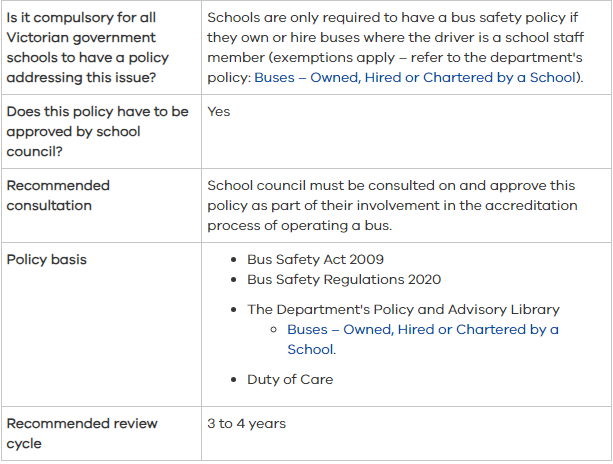 